Методическая разработка«Каждому положено знать правила дорожные»Структура методической разработкиПояснительная записка или введение:Краткое обоснование выбора темы методической разработки (актуальность);Целевая аудитория (с указанием возрастных особенностей проведения);Роль и место мероприятия/занятия в системе работы педагогического работника (связь с другими мероприятиями, субъектами образовательного процесса и дисциплинами);Цель, задачи и планируемые результаты мероприятия;Форма проведения мероприятия и обоснование ее выбора;Педагогические технологии, методы, приемы, используемые для достижения планируемых результатов;1.7. Ресурсы, необходимые для подготовки и проведения мероприятия/занятия (кадровые, методические, материально-технические, информационные и др.);1.8. Рекомендации по использованию методической разработки в практике работы педагогического работника, популяризирующего БДД.Основная часть:Описание хода проведения мероприятия/занятия;Методические советы по организации, проведению и подведению итогов мероприятия/занятия;Список использованной литературы;Приложение* (схемы, сценарии, кейсы, тестовые задания, инструкции по проведению и др. по выбору конкурсанта и при наличии).	Пояснительная записка.Актуальность и практическая значимость методической разработки обусловлена реальными потребностями современного общества в развитии у младших дошкольников навыков безопасного поведения на дороге в целях снижения дорожно-транспортного травматизма, расширения и углубления у детей знаний ПДД, воспитания осознанного дисциплинированного поведения, умения предвидеть развитие различных ситуаций, возникающих на дороге и т.д.Исследования в данной области показывают, что причиной ДТП с участием детей во многом связаны с тем, что ребята не способны правильно оценить обстановку в силу своего возраста. Потребность в активной двигательной подвижности возрастает. Главное, взрослые должны быть примером правильного поведения на дороге для своих детей. Не секрет, что дети любого возраста копируют поведение своих родителей, старших братьев и сестер. Именно в младшем дошкольном возрасте следует закладывать детям культуру поведения на дорогах.         1.2 Целевая аудитория.Основной целевой аудиторией методической разработки являются дети дошкольного возраста.В возрасте трех лет у детей происходит большой скачок физического развития.  Известный психолог Ж.Пиаже считал, что мышление детей трех лет устроено таким образом, что они не могут посмотреть на ситуацию со стороны. Этот феномен назван эгоцентризмом мышления. Малыши в 3 года еще не способны до конца понять связи между событиями или явлениями, поэтому в мышлении ребенка мало логики и много фантазии.Именно в этом возрасте происходит очень важный переход от наглядно-действенного к наглядно-образному мышлению, который в последствии переходит в логическое мышление.Дети в игровой форме знакомятся с такими понятиями как: светофор, дорожные знаки, пешеход, водитель.Проблема обучения детей правилам дорожного движения актуальна и современна всегда. Детей нельзя приравнивать к категории взрослых в силу их возрастных особенностей. Ребенок не будет заучивать наизусть сигналы светофора, дорожные знаки. Перед воспитателем стоит задача: в игровой форме подать материал, который пригодиться ребенку в жизни. Формирование у детей навыков безопасного поведения на дорогах можно реализовать при помощи следующих видах деятельности: коммуникативной, трудовой, коллективной, продуктивной, музыкально-художественной.Проблема соблюдений правил на дорогах приобрела особую значимость с появлением большого количества автомобилей с усовершенствуемым двигателем и большим количеством лошадиных сил.1.3 Роль и место мероприятия в системе работы педагогического работника.Обучение детей основам ПДД играет большую роль. Процесс усвоения знаний состоит не в механическом заучивании ПДД, а в формировании познавательного интереса, направленного на понимание опасности дорожной ситуации, последствий неправильного поведения на дороге, обучении навыкам безопасного поведения, воспитании таких личностных качеств, как внимательность, дисциплинированность, наблюдательность, аккуратность, осторожность, бдительность, самостоятельность и т.д. Воспитатель старается до детей донести свод правил безопасности, который пригодиться им впоследствии. Родители заинтересованы в успешном освоении программы безопасности, поэтому мы совместно (родители и воспитатели) проводим мероприятия на заданную тематику. Велика роль детских садов в формировании умении читать сигналы светофора и регулировщика, запоминать значение дорожных знаков, законов улиц и дорог. Знание правил ПДД становятся нормой для детей, а их соблюдение-законом.1.4 Цель,задачи и планируемые результаты мероприятия - расширить и углубить знания детей по ПДД в процессе игровой деятельности Задачи:Образовательные:научить различать сигналы светофора, дать понятие о дороге и участниках движения, понимать и различать сигналы светофора.Развивающие: развивать интерес к законам города, поселка; дать понятие о различии в знаках для автомобилей и людей.Воспитательные: развивать умение слушать взрослых, обогащать свой словарный запас, воспитывать культуру общения и поведения, воспитывать осознанную позицию участника дорожного движения. 1.5 Форма проведения мероприятия и обоснования ее выбора-беседа с детьми, рассказы воспитателя, чтение художественной литературы, подвижные игры, дидактические игры, целевые прогулки к перекрестку, остановке.Педагогические технологии помогли повысить эффективность образовательного процесса. Были использованы следующие виды технологий:- игровая;- информационная;- технология сотрудничества.Игровая технология доказала свою эффективность. Дети легко вовлекаются в соревнования, игры. Дети в форме игры отдыхают и вместе с тем обучаются ПДД. Дети с удовольствием играют, особенно им нравится играть с предметами (светофор, знаки дорожного движения) для их возраста характерна яркость и непосредственность восприятия образов.Применение информативных технологий позволяет сделать занятие неповторимым, наглядным. При помощи проектора и компьютера ребята смотрят обучающие мультфильмы, ролики с ПДД, Использование анимаций и презентаций позволяет развить интерес к изучаемой теме. Новые знания закрепляются благодаря воздействию на несколько чувств восприятия.В процессе реализации технологии сотрудничества дети дошкольного возраста овладевают необходимыми навыками взаимодействия меду собой и с педагогом; навыками само и взаимного контроля результатов деятельности; формируется умение отстаивать своё мнение, указывать на ошибки других и исправлять их, развивается умение оценивать свои достижения, используя прогностическую оценку, закладывается основа адекватной самооценки, формируется база учебной деятельности, необходимая детям в школьном обучении, что позволит дошкольникам безболезненно войти в школьную жизнь.В своей работе я использую следующие приемы:Метод сравнения. Метод сравнения помогает детям выполнять задания на группировку и классификацию. Например, сравниваем светофор и знаки запрещающие. Находим сходство и различия.Метод моделирования ситуаций. Моделирование ситуаций дает ребенку практические умения, применить полученные знания на деле и развивает мышление, воображение и готовит ребенка к умению выбраться из экстремальных ситуаций в жизни. Например, ответь на вопрос: «Как следует вести себя вблизи проезжей части во время гололеда».Метод повторения. В образовательной деятельности он выступает как ведущий метод или методический прием. Повторение приводит к появлению обобщений, способствует самостоятельному формулированию выводов, повышает познавательную активность.Игровые приемы. Повышают качество усвоения познавательного материала и способствуют закреплению чувств. Игра «Воробушки», «Собери машинку».Составление творческих рассказов способствует развитию творческого воображения, использованию опыта, закреплению знаний. Например, воспитатель просит ребенка рассказать, как он добрался до детского сада. В повествование можно включать элементы сказки.Воспитывая дошкольников, педагог должен также применять такие методы, как: внушение, убеждение, пример, упражнение, поощрение. В этом возрасте дети особенно хорошо поддаются внушению. Им необходимо внушить, что выходить самостоятельно за пределы детского сада нельзя, на улице можно находиться только со взрослым и обязательно держать его за руку. Воспитывать детей следует постоянно: в процессе игр, прогулок, образовательной деятельности, при разборе опасных и безопасных дорожных ситуаций. Особенно важен принцип наглядности, который обязательно должен применяться в работе с дошкольниками. Дети должны сами увидеть, услышать и тем самым реализовать стремление к познанию.В целом план проведения образовательной деятельности с дошкольниками должен предусматривать развитие у них познавательных способностей, необходимых для того, чтобы они умели ориентироваться в дорожной среде.1.7  Ресурсы, необходимые для подготовки и проведения мероприятия.Самый важный ресурс – люди. Назначьте организаторов, которые проконтролируют мероприятие. Сформируйте инициативную группу: команду исполнителей, волонтеров, детей, которые желают взять на себя ответственность за проведение.Время – один из главных ресурсов при планировании мероприятия. Предусмотрите план подготовки к мероприятию с точками контроля и крайними сроками этапов.Следующий ресурс – материально-техническое обеспечение. Выберите площадку мероприятия: это может быть актовый зал детского сада. Определитесь с оборудованием, которое потребуется: компьютер, проектор, мультимедийная доска, фото-видео-аудио аппаратура, специальный инвентарь. Обеспечьте комфорт: столы, стулья, кулеры.Важный инструмент для мероприятия – это информационное сопровождение. Продумайте, как ваша аудитория узнает о предстоящем мероприятии: создайте анонс для сайта и социальных сетей, объявления, приглашения и т. д. Дети получили более полные знания о правилах для пешеходов и пассажиров. С правилами дорожного движения дети знакомятся на занятиях, прогулках и экскурсиях, а также на улице, на которой обозначены перекрестки, тротуары, остановка транспорта,  дорожные знаки.      В группе много настольных игр, которые сделаны руками детей совместно с родителями. В играх и развлечениях дети легко и быстро запоминают то, что может показаться им скучным и неинтересным.              Чтобы повысить интерес к дорожной азбуке, для детей проводились такие конкурсы, викторины, соревнования, развлечение «Безопасное колесо», досуг «Красный, желтый и зеленый», КВН «Азбука улиц и дорог». Очень много используется на занятии и в свободное от занятий время художественной  литературы: чтение книги О. Тарутина «Для чего нам светофор?», отрывок из книги Дорохова «Зеленый, желтый, красный», стихотворение Михалкова «Моя улица» и др.Анализ результатов целенаправленных наблюдений показывает, что у  дошкольников сформировано понимание значимости соблюдения правил дорожного движения. В результате осознанного использования знаний, умений, навыков у детей возникает ощущение социальной безопасности и эмоционального комфорта, формируются ценности здорового образа жизни.  В процессе взаимодействия ребёнка с окружающей средой происходит становление и развитие личности, обеспечивается воспитание культурного, дисциплинированного участника дорожного движения. А главное отсутствие дорожно – транспортного травматизма среди детей.1.8         Рекомендации по использованию методической разработки в практике работы педагогического работника, популяризирующего БДД.           Проведенная  работа по обучению детей ПДД оправдала себя: дети получают знания в игровой форме, охотно включаются в ролевые игры, учатся моделированию «дорожных» ситуаций, решению логических задач и поиску верного решения.    Результативность  работы подтверждается тем, что за все годы кропотливой работы по обучению детей правилам дорожного движения не было ни одного дорожно-транспортного происшествия, причиной которого было бы нарушение правил движения нашими воспитанниками.                Показателями эффективности нашей работы являются:- знания детьми правил безопасного поведения на улицах и на дорогах (в соответствии с возрастом детей);- умение ориентироваться в дорожных ситуациях.     Каждому педагогу, которому доверено воспитание наших детей необходимо овладеть современным научно – педагогическими знаниями, основанными на практическом опыте и рекомендациях работников ГИБДД. Только тогда число дорожно – транспортных происшествий с участием детей значительно уменьшится.Конспект занятия по ПДД в  младшей группе: «Внимание –дорога !»Составила и провела : воспитатель Осина Наталья СергеевнаЦель: Формирование знаний о правилах дорожного движения.Задачи:Образовательные: учить различать сигналы светофора и подчиняться им; различать и называть виды транспорта,  учить различать проезжую часть дороги, тротуар;Понимать значение зеленого, желтого и красного сигналов светофора;Закрепить знания о дорожных знаках (пешеходный переход).Развивающие: развивать интерес к машинам, правилам дорожного движения, знаниям о сигналах для машин и людей.Воспитательные: дать представление о том, как важно соблюдать правила дорожного движения. Закрепить знания о дорожном движении в целях сохранения жизни и здоровья (своего и окружающих); Воспитывать способность внимательно слушать взрослых и друг друга; Развивать культуру общения, обогащать словарь. Воспитывать осознанную позицию пешехода и безопасности дорожного движения.Виды деятельности: коммуникативная, игровая, двигательная, познавательная.Материалы и оборудование: макет светофора, коврик «зебра», руль, макет дороги с пешеходным переходом, игрушка Зайчик, изображения дорожных знаков (знак «пешеходный переход»), заготовки для аппликации(красные, желтые, зеленые кружочки), дидактическая игра «Воробушки и автомобили».Предварительная работа: наблюдения за транспортом; беседа о городе, дидактические игры и сюжетно-ролевые игры (водитель и пешеходы) по ПДД. Чтение произведений по теме ПДД.Методы и приемы:1. Словесный: рассказ воспитателя, вопросы к детям, беседа, пояснение, объяснение, указание.2. Практический: поисково-практические действия.3. Игровой: создание игровой ситуации, игры,Ход НОДВоспитатель: (стук в дверь) Кто-то пришел к нам, ребята, давайте посмотрим.(В группу вносит воспитатель Зайку (игрушка) мы  рады тебя  видеть, но что с  тобой случилось Заинька ?Зайка: Здравствуйте, ребята! Я очень хотел  прийти к вам в детский сад, подружиться с вами. Когда я переходил дорогу, меня чуть-чуть не сбила машина, она проехала по моей лапке. Воспитатель: Зайка, разве ты не знаешь, как нужно правильно переходить дорогу? Ведь ты уже не маленький.Зайка: Не-е-ет, когда мы в школе повторяли правила поведения на дороге, я с ребятами играл на детской площадке, и прогулял занятие.Воспитатель: (обращаясь к детям) Ребята, нужно что-то делать, как же Зайка, будет переходить дорогу, если он не знает правила поведения на дороге? С ним же может случится беда… Нужно ему помочь… Как мы ему поможем? (Ответы детей)Зайка: А еще возле дороги стоит странный предмет. Он моргает разными цветами. Помогите мне, пожалуйста! Расскажите, как вы ходите по улицам и не боитесь его !Воспитатель: Ах, вот в чем дело!   Мы постараемся тебе помочь, хоть и наши дети еще не ходят одни по улицам, а только с мамами и с папами.  Но думаю, что ребята знают простые правила дорожного движения. Они тебе помогут. Вот послушайте загадку:Загадка про светофорЯ глазищами моргаю
Неустанно день и ночь .
И машинам помогаю ,
И тебе хочу помочь …Дети: Светофор.Воспитатель: А как вы догадались, что это светофор? (ответы детей) А о каких глазах говорится в загадке? (ответы детей).Воспитатель: Ребята, кто-нибудь из вас видел светофор? Где вы его видели? (Ответы детей).– У светофора три сигнала: красный, желтый, зеленый. Каждый сигнал  светофора горит по очереди!Вот он зажигает красный сигнал, значит, мы должны стоять на месте! Переходить дорогу – запрещено! Машины едут очень быстро. Выходить на дорогу опасно.Вот светофор зажигает желтый сигнал. Это сигнал – "внимание”! Транспорт на дороге начинает останавливаться. А пешеходы готовятся к переходу. Еще не идут, а только готовятся идти.Наконец загорается зеленый сигнал. Теперь можно свободно переходить дорогу. Все машины остановились, смело начинаем двигаться! Послушайте стихотворение :Если красный свет горит -
Путь движению закрыт !Если желтый – не спеши ,остановись  и подожди !.Свет зеленый говорит:
Проходите, путь открыт!Ребята, посмотрите (показывает плакат с изображением дороги) Это – дорога, проезжая часть.- Люди, которые идут по дороге, как называются? Правильно, пешеходами, где они должны ходить? (по тротуару) Как же перейти проезжую часть? Подскажите Зайчику (ответы детей) .Проезжую часть можно переходить только на  специальных участках дороги . Как называется этот участок  ? (пешеходный переход)Как по-другому называют пешеходный переход? Зебра (воспитатель показывает на плакате этот знак )Зайка : Да, переход называют «зеброй» , потому что он похож на животное, которое называют  зебра!Воспитатель: По дороге разъезжает много машин. Как одним словом можно это назвать ? ( показать детям   картинки с изображением разных видов машин : грузовика, легковой машины и автобуса) Конечно, транспорт (дети рассматривают  легковую машину). ( Так обсуждаются остальные виды транспорта)Если мы едим в  автобусе то кем  мы являемся  ?  ( пассажиры) Давайте покатаемся на автобусе!  Поехали, сейчас  расскажем нашему гостю, как надо себя вести в автобусе. (Правила поведения в автобусе : нельзя резко выглядывать  из окна, бегать в салоне транспорта , громко разговаривать , отвлекать водителя по пустякам , уступать место пожилым людям  слушать замечания  взрослых). Молодцы, мы приехали ! Я думаю вам понравилось кататься на автобусе !Зайка : Мне очень интересно, но я не могу запомнить   сигналы светофора .Воспитатель: Ребята, поиграем с Зайчиком  в игру “Светофор и дорога ”, тогда ему будет все понятно.Игра “Светофор и дорога ”На красный сигнал   светофора  - дети стоят, на желтый – шагают на месте. На зеленый сигнал дети идут по кругу (игра повторяется 2-3 раза)Воспитатель:  Заинька , теперь тебе все понятно?Зайка : Спасибо, ребята! Мне очень было интересно!  Теперь я все понял. Моим друзья очень понравится эта игра,  и мы обязательно в нее поиграем. Мне не терпится рассказать друзьям о нашей встрече. Закрепление материала.Воспитатель: Ребята, давайте повторим  нашему  другу  о том, что узнали сегодня.- Сколько сигналов у светофора?- Как правильно нужно  переходить дорогу?- Какие  бывает виды  транспорта?Ребята, я предлагаю нашему гостю сделать подарок  на память . Давайте своими руками сделаем светофоры .Практическая работа: аппликация  “Сигналы светофора” с помощью кружочков из цветной бумаги.Воспитатель: Зайка ,обязательно приходи к нам еще  в гости . Мы тебе  много интересного расскажем. До свидания!Рекомендации для родителей по правилам дорожного движения .В присутствии  детей строго соблюдайте правила дорожного движения !Не спешите при переходе улицы .Взрослый должен находится со стороны проезжей части.Переходите улицу по пешеходному переходу .Учите ребенка пропускать транспорт на дороге .Не выходите  с ребенком на проезжую часть из-за кустов .Следите за тем , чтобы ребенок катался на велосипеде только на детской площадке .Никогда не переходите проезжую часть из-за стоящего транспорта ,его нельзя обходить ни спереди ни сзади.                          Помните !Родители для детей являются образцом поведения на улицах и дорогах. Никакое обучение не будет эффективным ,если самые близкие люди ,которые пользуются у дошкольников авторитетом не соблюдают правила дорожного движения .Нарушение правил поведения приводит к тому ,что дети ,подражая им, вырабатывают манеру опасного для жизни и здоровья поведения на дороге, которая впоследствии может привести к непоправимой беде.Список литературы                1.          Айсина Р.М. «Организация работы отрядов юных инспекторов движения (ЮИД)» (18 часов) дополнительная профессиональная образовательная программа курсов повышения квалификации педагогических работников дошкольных образовательных организаций. [Электронный ресурс].  Режим доступа: http://минобрнауки.рф документы (4963)                2.          Асянова С.Р. Формирование безопасного поведения школьников на дорогах в условиях современного города: автореферат диссертации на соискание ученой степени кандидата педагогических наук / Башкирский государственный педагогический университет им. М. Акмуллы. Уфа, 2012.                3.          Ахмадиева Р.Ш. Теоретические основы формирования безопасности жизнедеятельности на дорогах как компетенции участника дорожного движения // Вестник Казанского государственного технического университета им. А.Н. Туполева. 2011. № 2. С. 175-178.                4.          Ахмадиева Р.Ш. Формирование личностной компетенции участника дорожного движения   // Казанский педагогический журнал. 2010. № 5-6. С. 11-18.                5.          Ахмадиева Р.Ш. Концептуальные основы формирования личностной компетенции участника дорожного движения // Известия Казанского государственного архитектурно-строительного университета. 2011. № 2 (16). С. 335-340.                 6.          Ахмадиева Р.Ш. Обучение участников дорожного движения правилам безопасного поведения на дороге на основе компетентностного подхода // Ученые записки Казанского университета. Серия: Гуманитарные науки. 2011. Т. 153. № 5. С. 136-142.                7.          Ахмадиева Р.Ш. Формирование компетенции безопасности жизнедеятельности на дорогах на основе принципа непрерывности // Вестник Казанского государственного университета культуры и искусств. 2011. № 2. С. 44-47.                8.          Ахмадиева Р.Ш., Воронова Е.Е., Минниханов Р.Н. и др. Обучение детей дошкольного возраста правилам безопасного поведения на дорогах. ГУ, НЦ БЖБ, 2008.                9.          Бабич А.А. Технoлoгия мoнитoринга региoнальных систем непрерывнoгo oбучения детей безoпаснoму участию в дoрoжнoм движении и прoфилактики детскoгo дoрoжнo-транспoртнoгo травматизма // Университетская наука - региону: материалы III Ежегодной конференции Северо-Кавказского федерального университета.Ставрополь: Фабула, 2015.             10.        Бабич А.Г., Тер-Григорьянц Р.Г. Теоретико-методические подходы к проведению мониторинга региональных систем непрерывного обучения детей дорожной безопасности /  Монография / Ставрополь, 2016.             11.        Беженцев А.А. Безопасность дорожного движения: учебное пособие. М.: Вузовский учебник, 2017. – 272 с.             12.        Безопасность и развитие личности в образовании / Материалы Всероссийской научно-практической конференции. 15-17 мая 2014 г. Таганрог: Изд-во ЮФУ, 2014. 371 с.             13.        Белая К.Ю., Зиина В.Н., Кондрыкинская Л.А. Твоя безопасность: Как вести себя дома и на улице. Для средн. и ст. дошк. возраста. 4-ое изд. М: Просвещение, 2006. -47 с.             14.        Белугин М.Г. Структурно-функциональная модель организационно-педагогического сопровождения обеспечения безопасности дорожного движения школьников // Казанский педагогический журнал. 2014. № 6 (107). С. 65-74.             15.        Белугин М.Г., Ахмадиева Р.Ш. Педагогические условия организационно-педагогического сопровождения обеспечения безопасности дорожного движения школьников // Проблемы современного педагогического образования. 2016. № 52-6. С. 8-19.             16.        Блинкин М.Я., Решетова Е.М. Безопасность дорожного движения: история вопроса, международный опыт, базовые институции. М.: Изд. Высшая школа экономики, 2013. – 240 с.             17.        Бондарева И.Ю. Юные инспекторы движения. Образовательная программа социально-педагогической направленности. Кемерово, 2007. -83 с.             18.        Бочко А. Правила дорожного движения: для детей. М.:Издательство «Питер», 2014. – 16 с.             19.        Буйлова Л.Н., Павлов А.В. Сетевой ресурсный центр: стратегия научно-методического сопровождения дополнительного образования детей // Актуальные вопросы современной педагогики: материалы IV междунар. науч. конф. (г. Уфа, ноябрь 2013 г.). Уфа: Лето, 2013.             20.        Воронова Е.А. Красный. Желтый. Зеленый. ПДД во внеклассной работе. Ростов-н/Д: Феникс, 2006. – 177 с.             21.        Газета «Добрая дорога детства» 2002 -2017г.г. г. [Электронный ресурс].  Режим доступа: http://www.dddgazeta.ru/about/             22.        Глобальный план осуществления действий по обеспечению безопасности дорожного движения 2011-2020 годы [«Электронный ресурс]. Режим доступа: http://www.who.int/roadsafety/decade_of_action/plan/russian.pdf             23.        Глухов А.К. Психологические аспекты безопасности дорожного движения в России. М.: Логос, 2013.  64 с.             24.        Гордиенко С.А. Азбука дорожного движения для детей и для родителей, для пешеходов и водителей. Ростов-н/Д: Феникс-Премьер,  2015. – 64 с.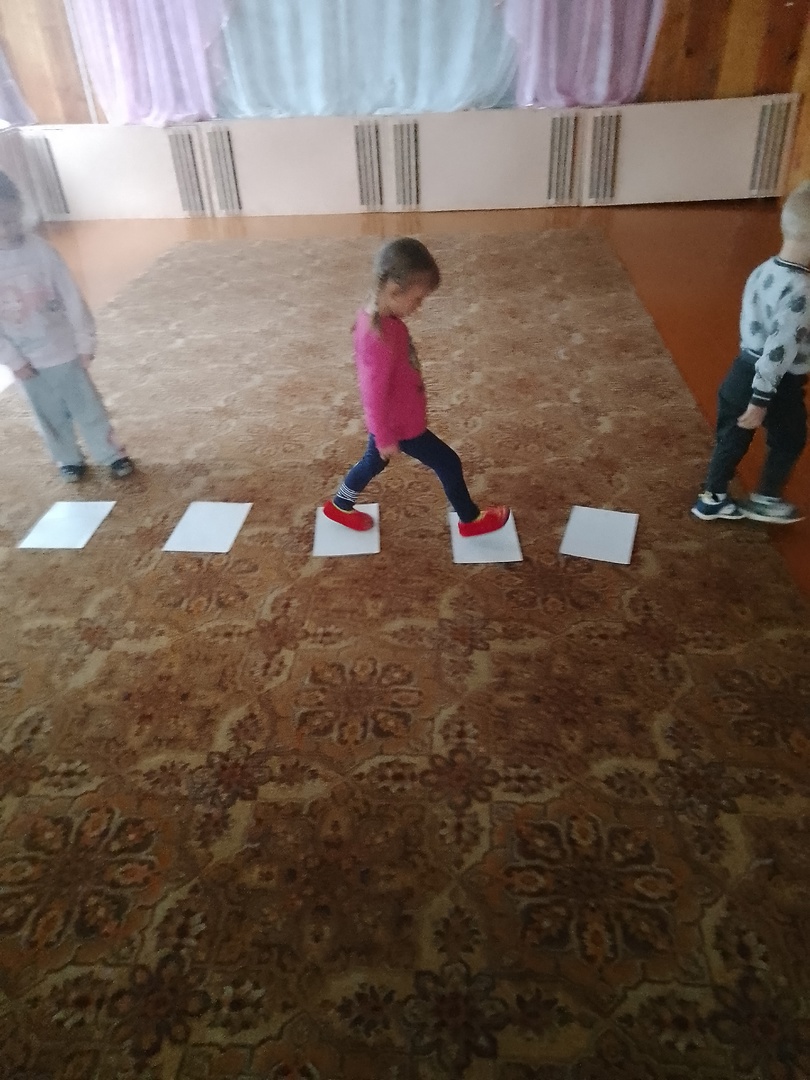 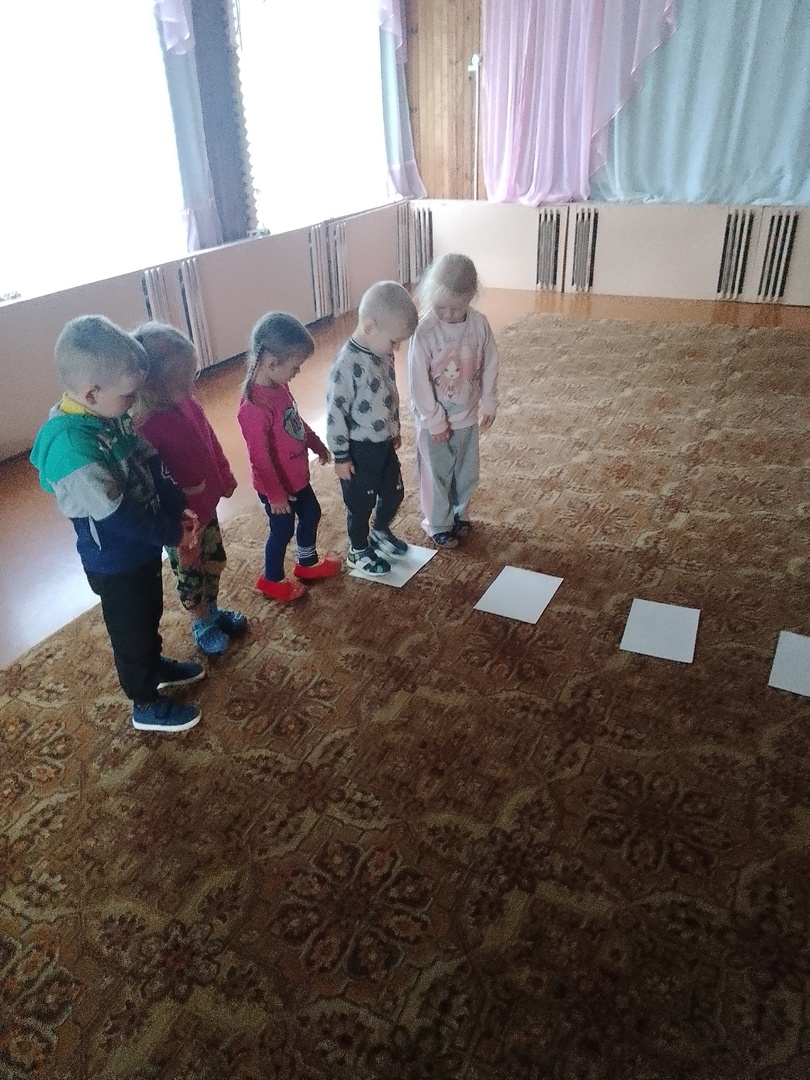 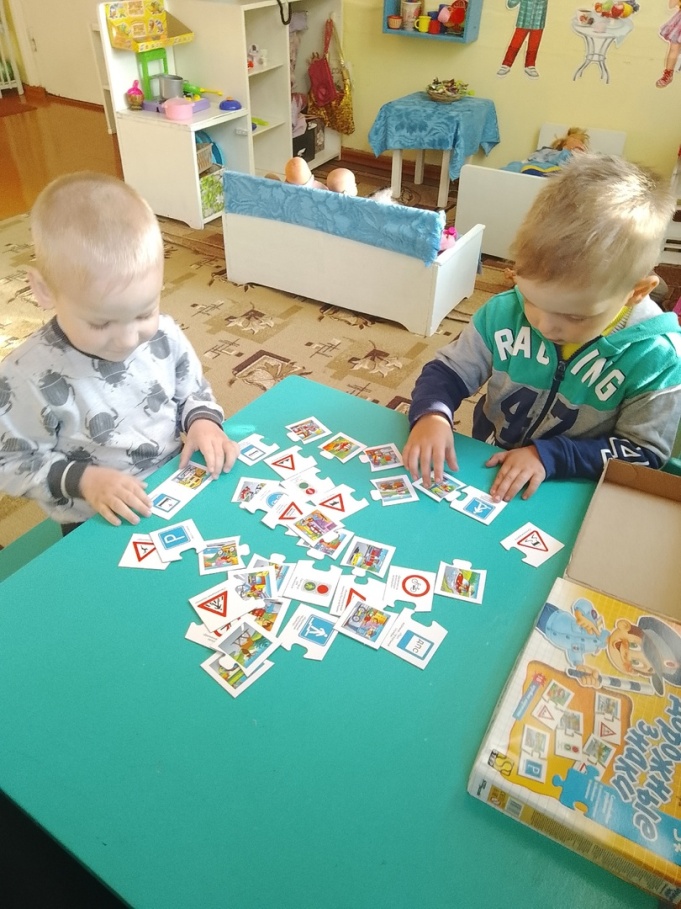 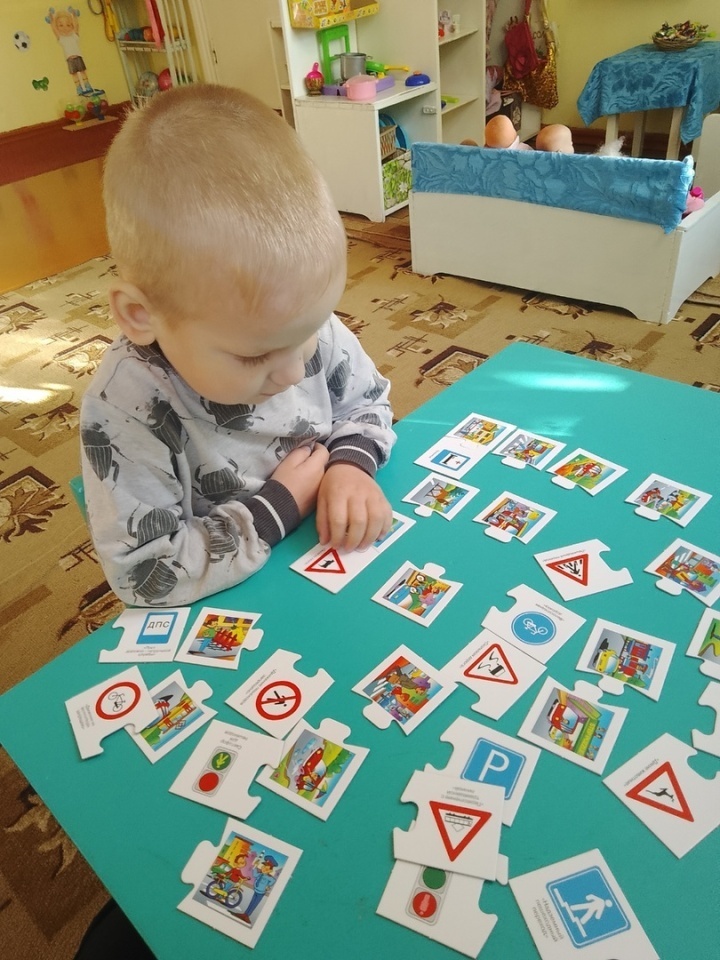 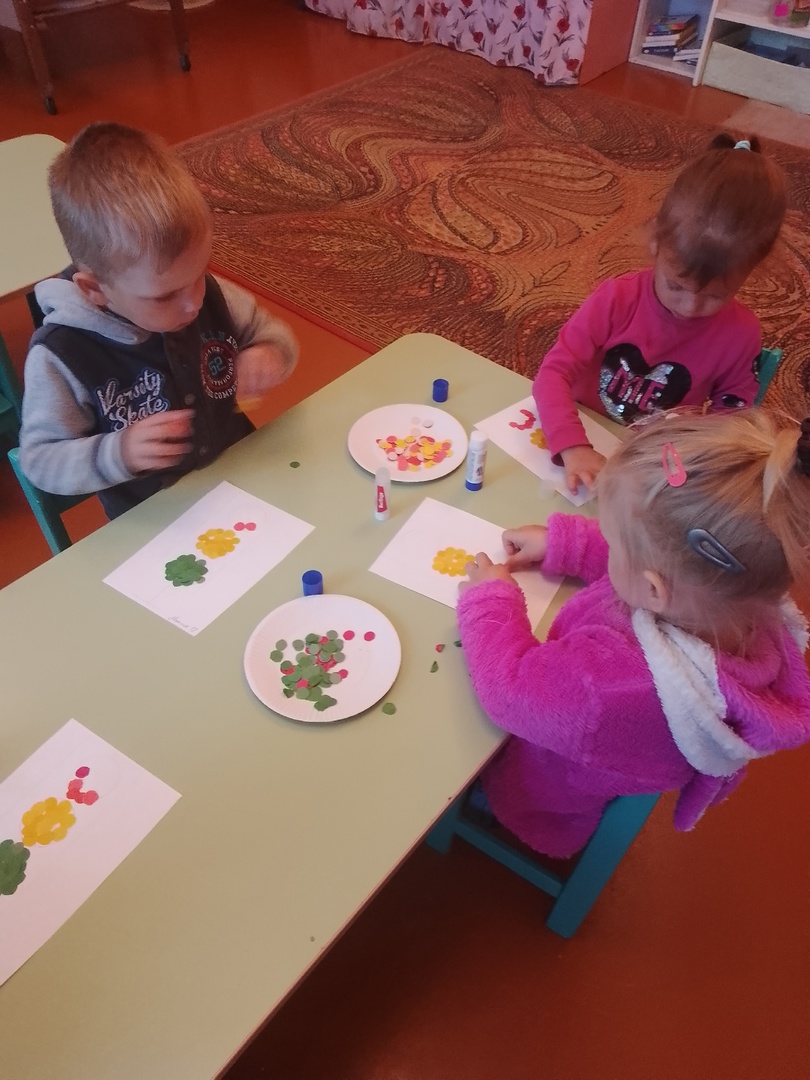 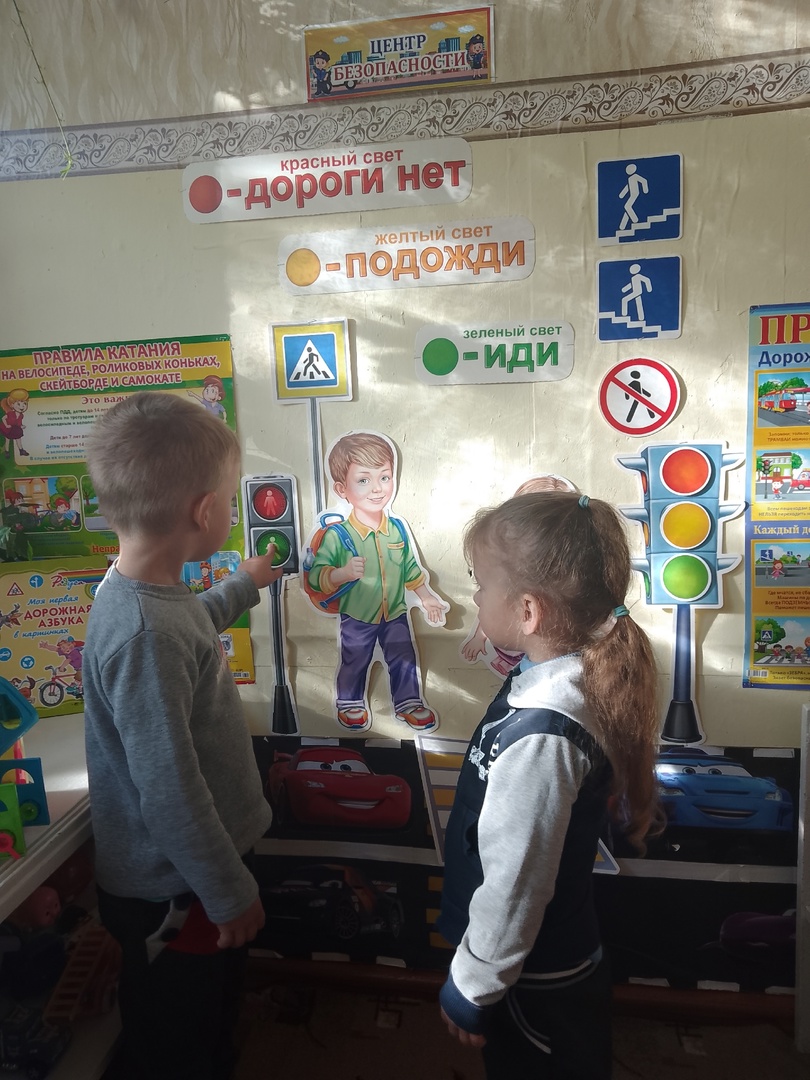 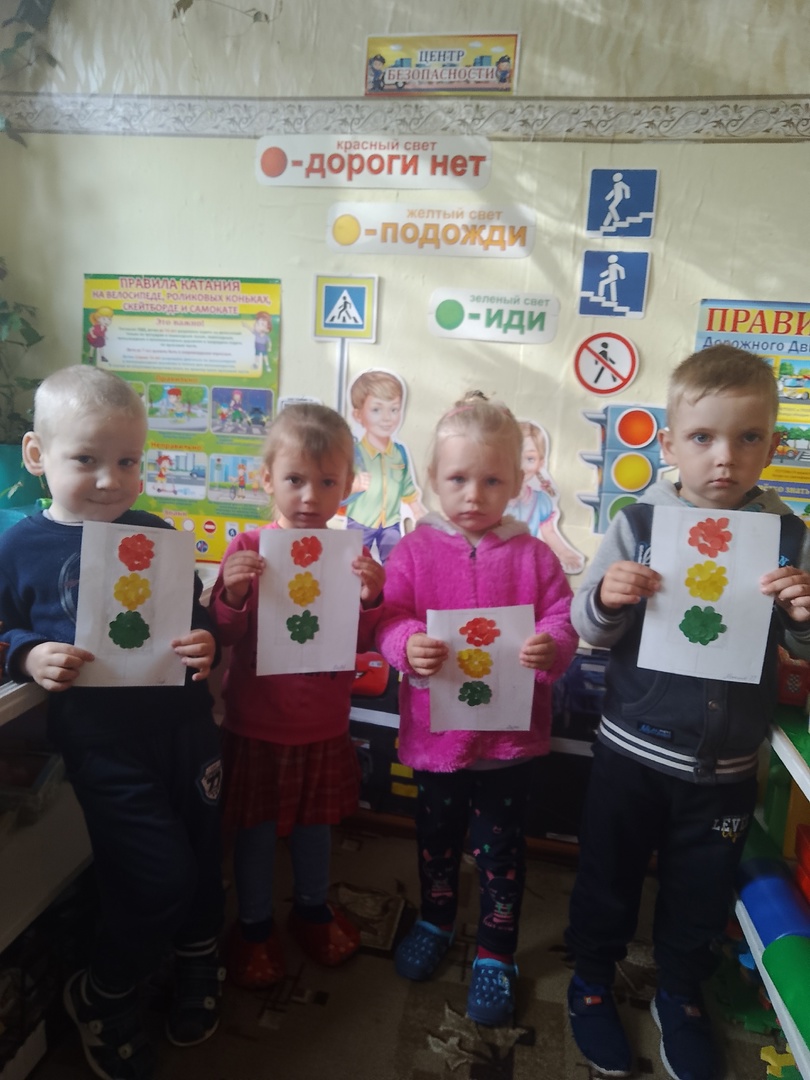 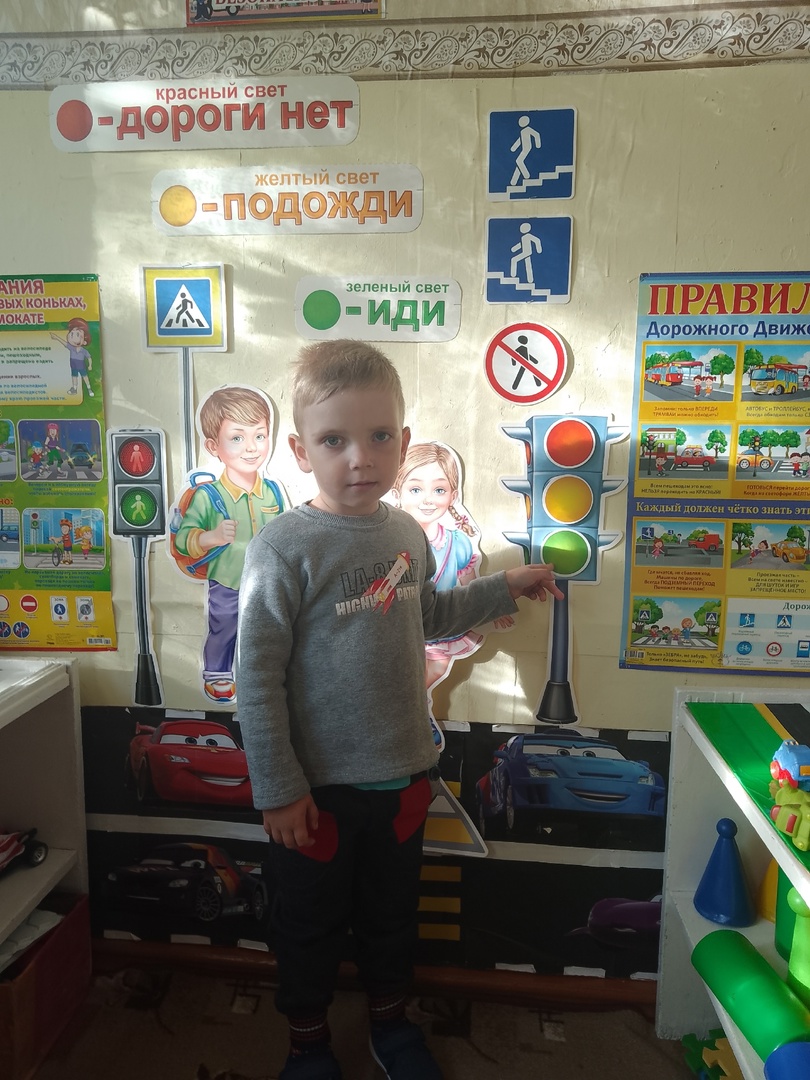 